NEOED TRAININGCheat Sheet for Creating a New Job Template (Job Description)Step 1) Click Dashboard to get drop down box – Click Insight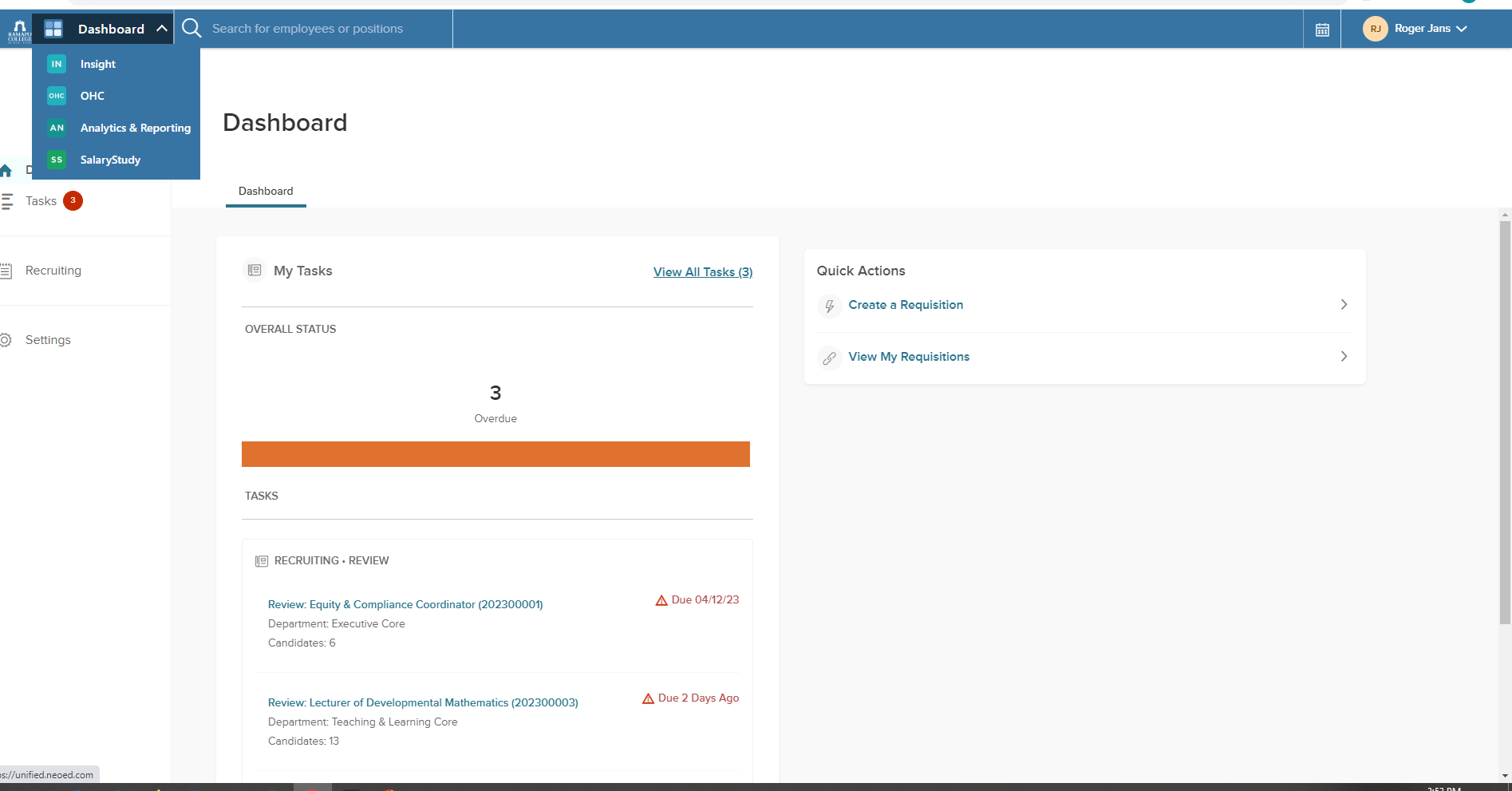 Step 2) Select jobs dropdown and select Job Templates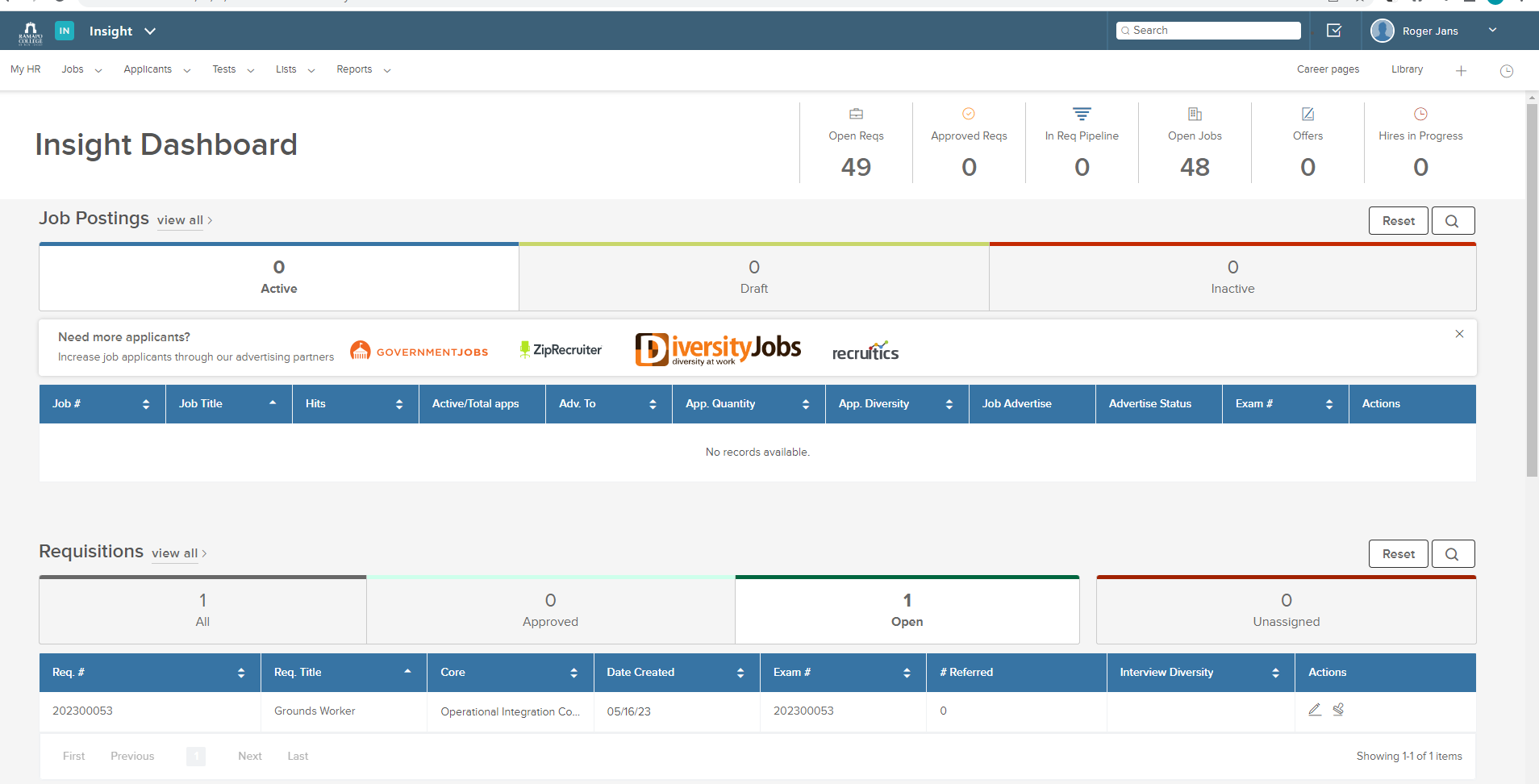 Step 3) – Select Job Templates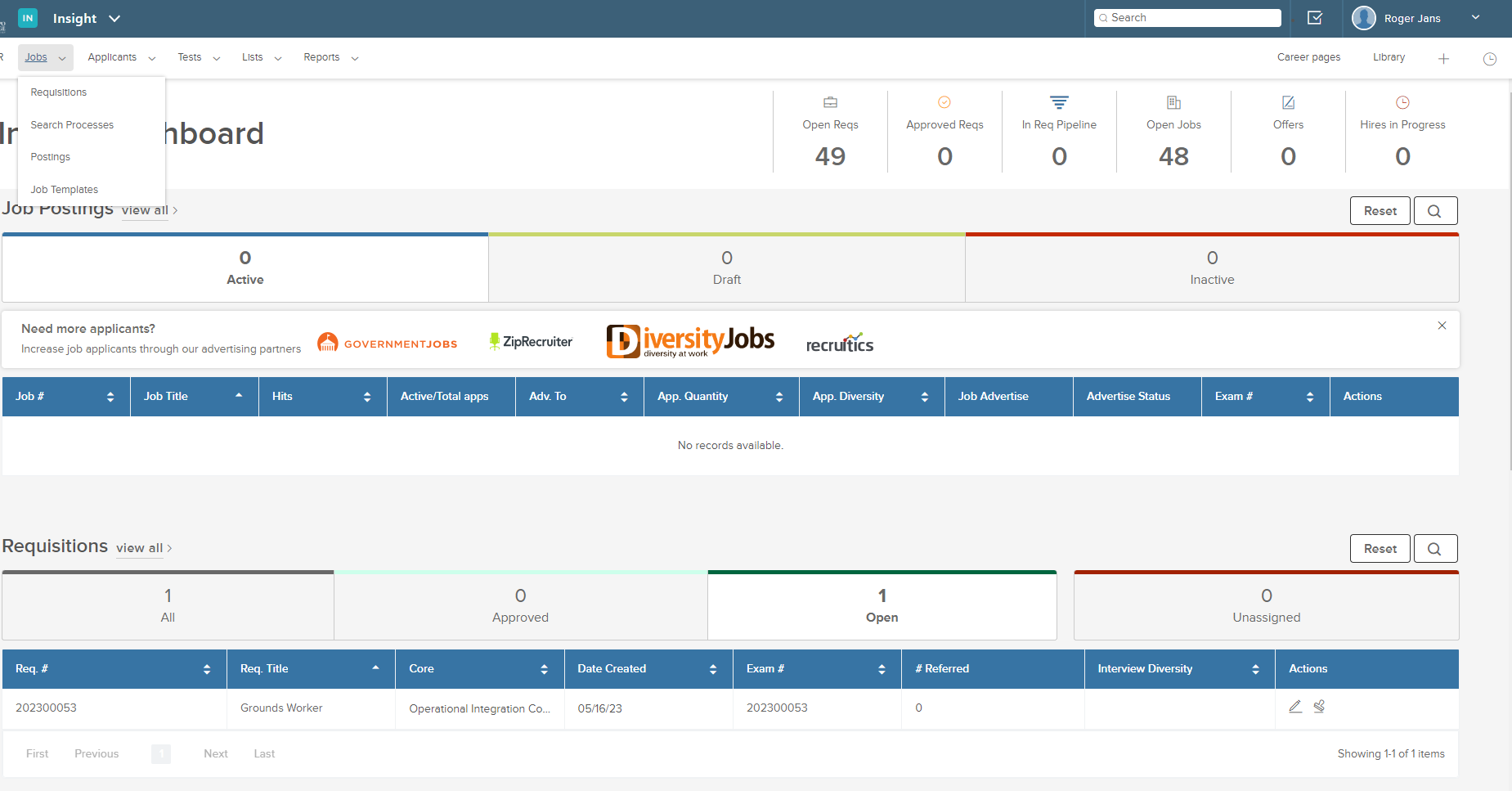 4) Click Plus Sign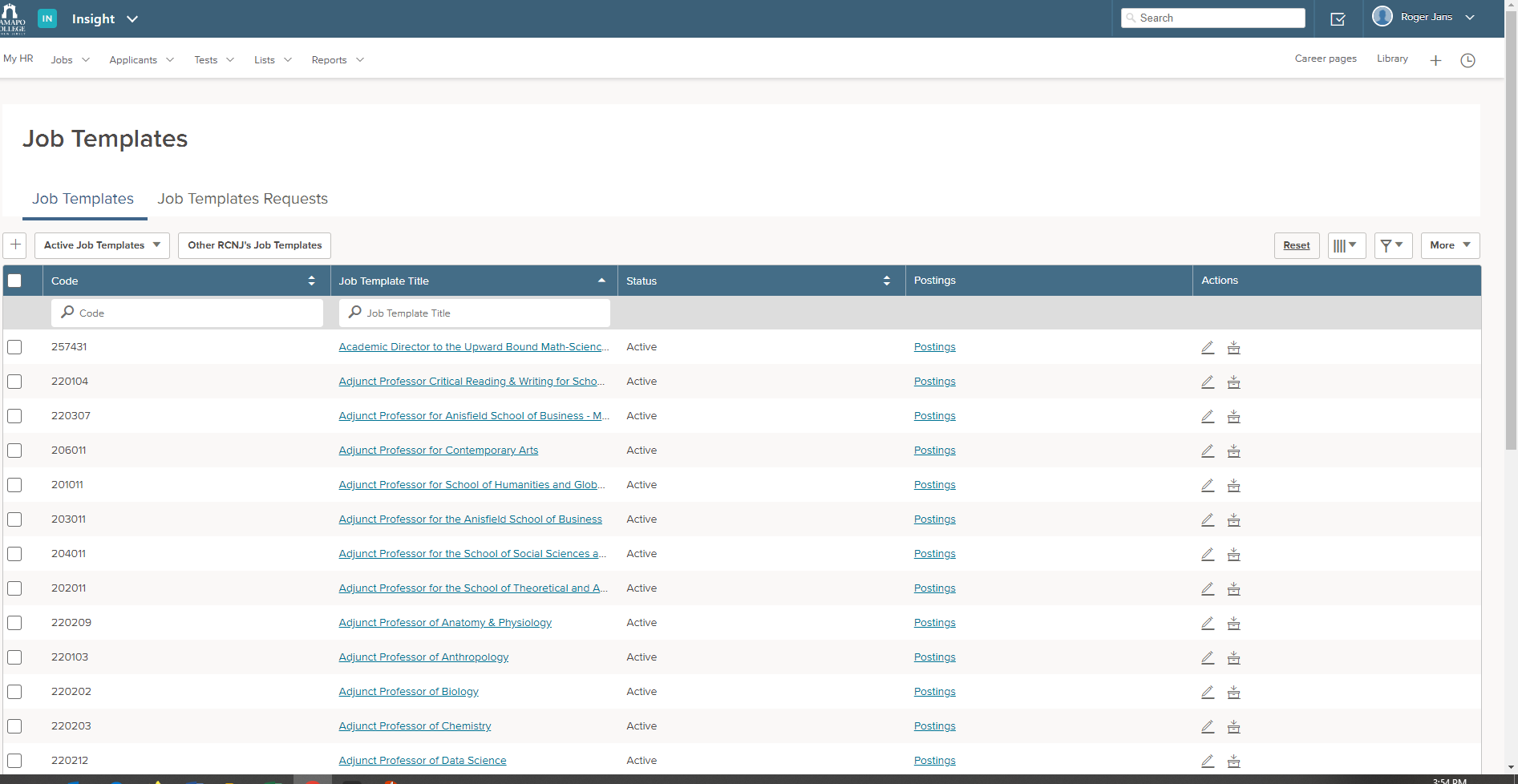 Step 5) Complete the required data 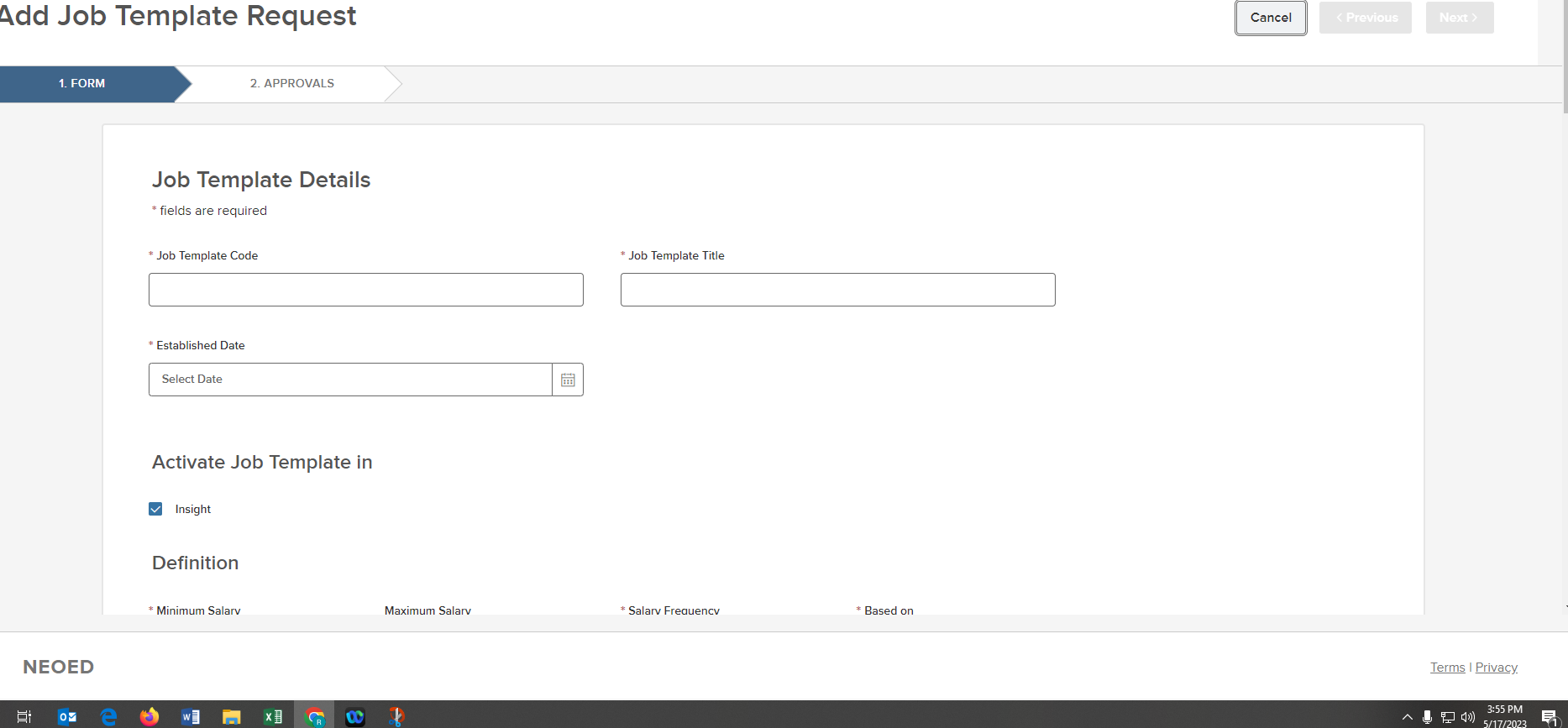 Step 6) – Click Next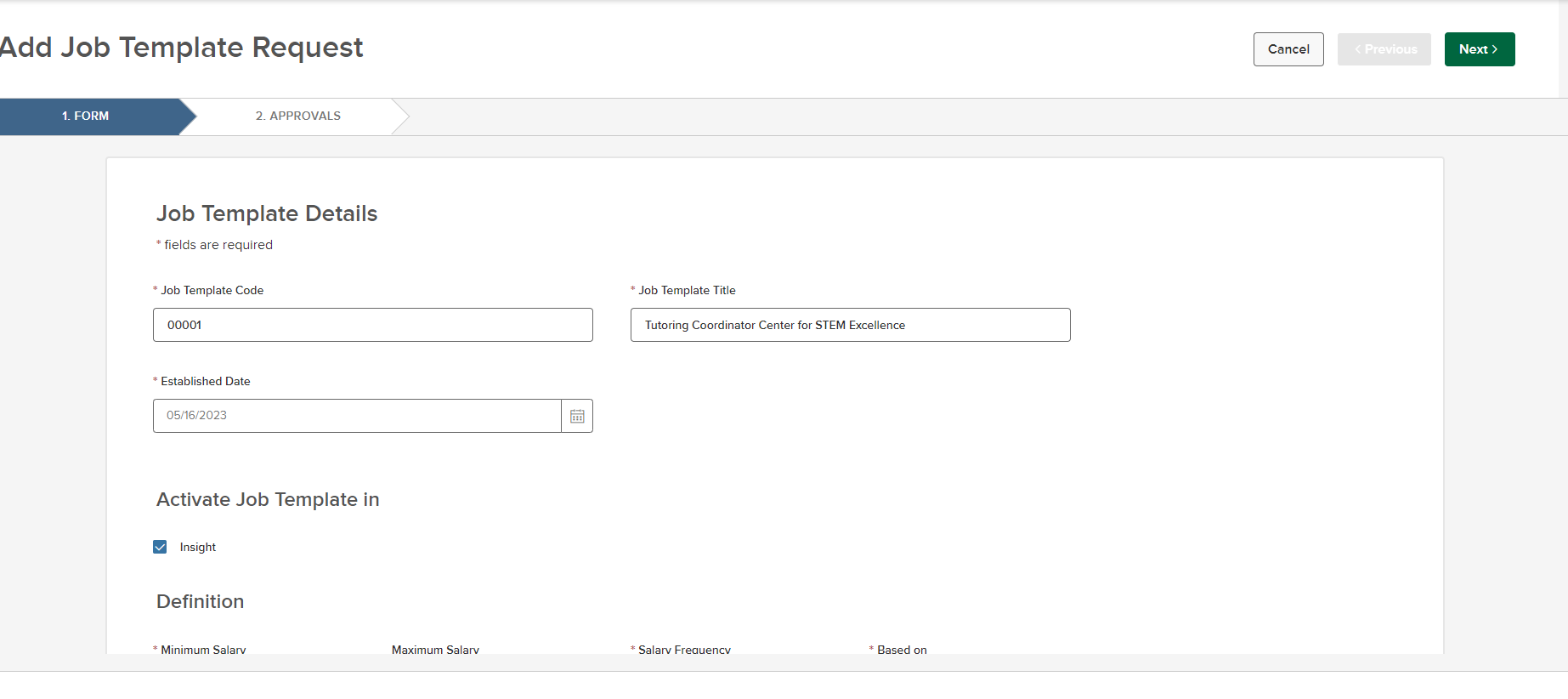 Step 7) – Click Add Approval Group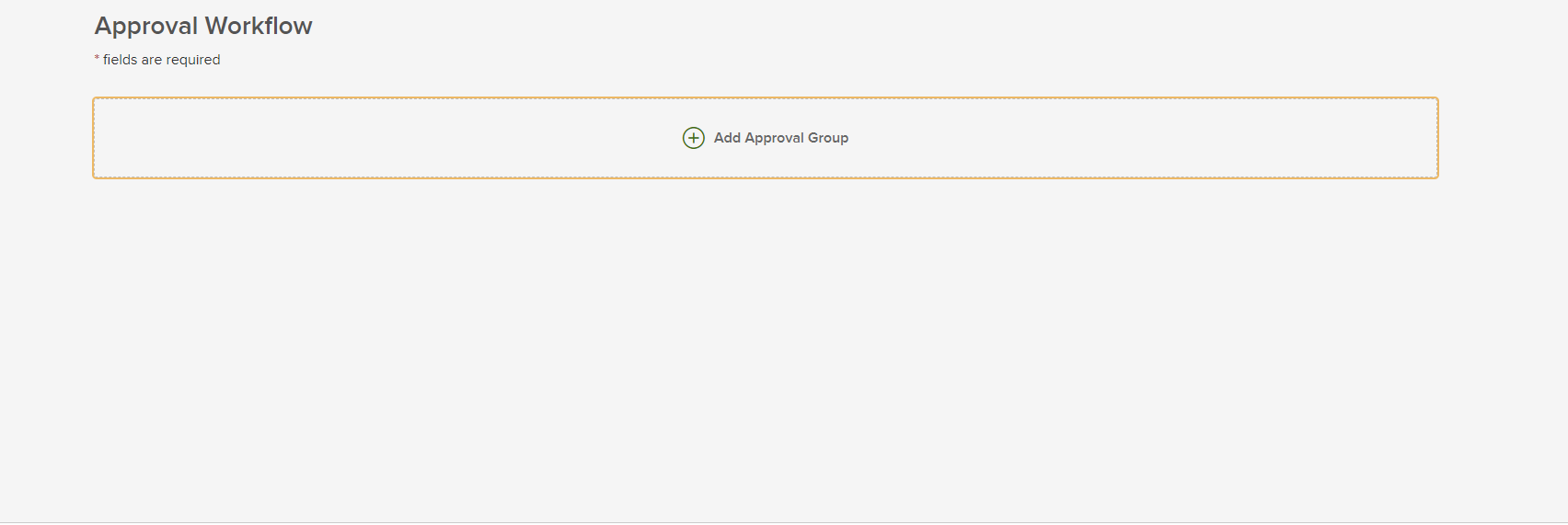 Step 8) – Click Search button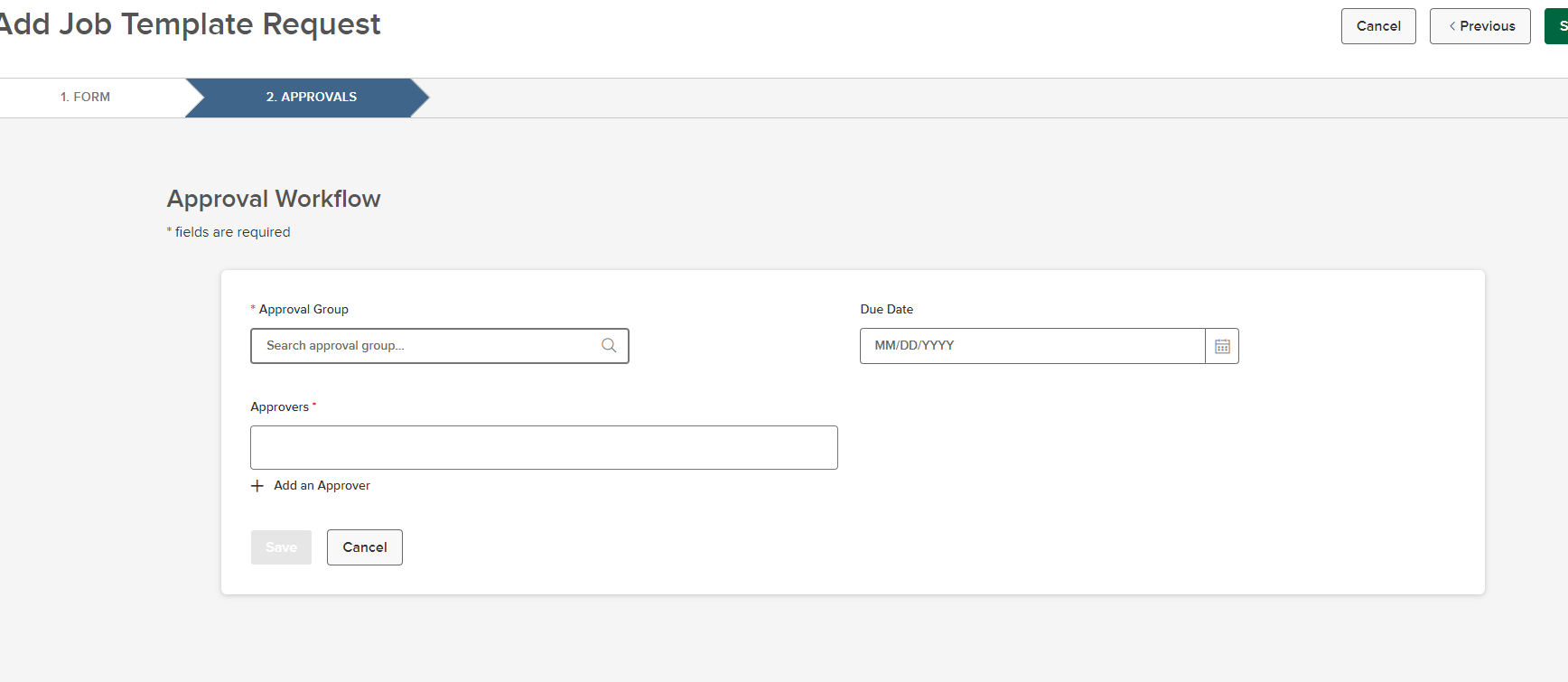 9) – Select OEC and SAVE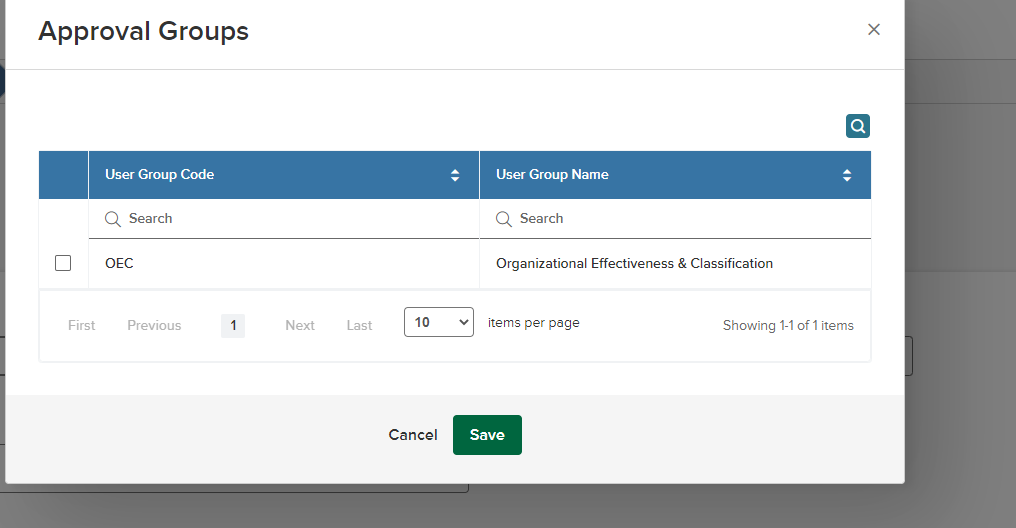 10) – Enter date 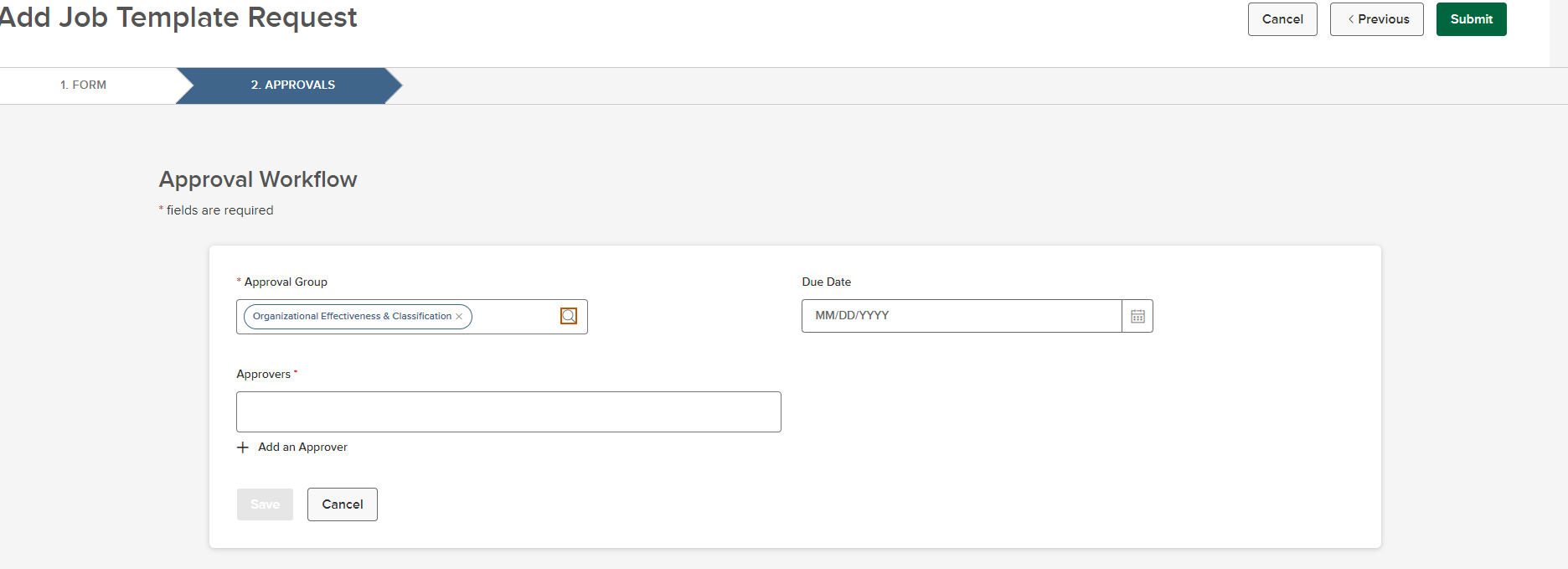 Step 11) – Click ad an Approver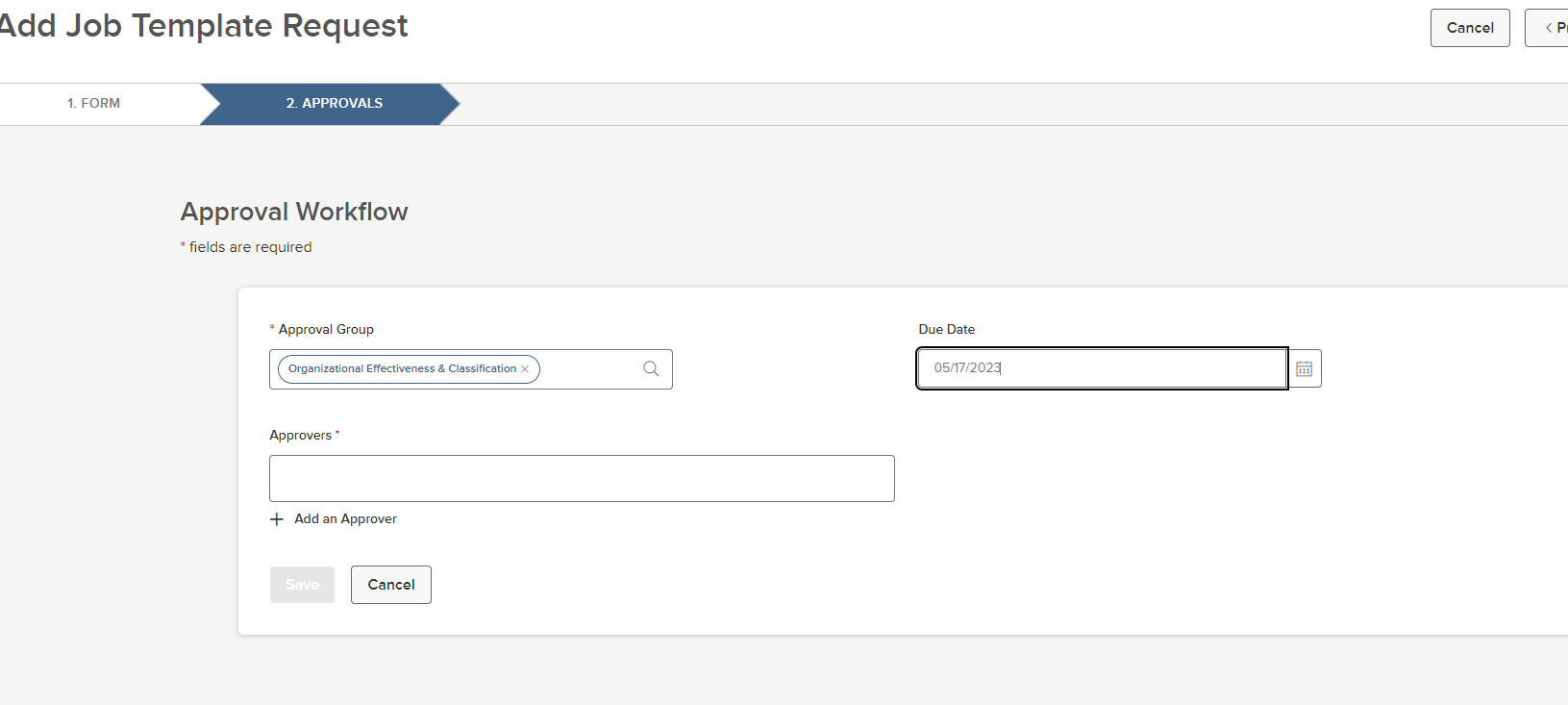 Step 12) – Select a name AND Click Add an Approver again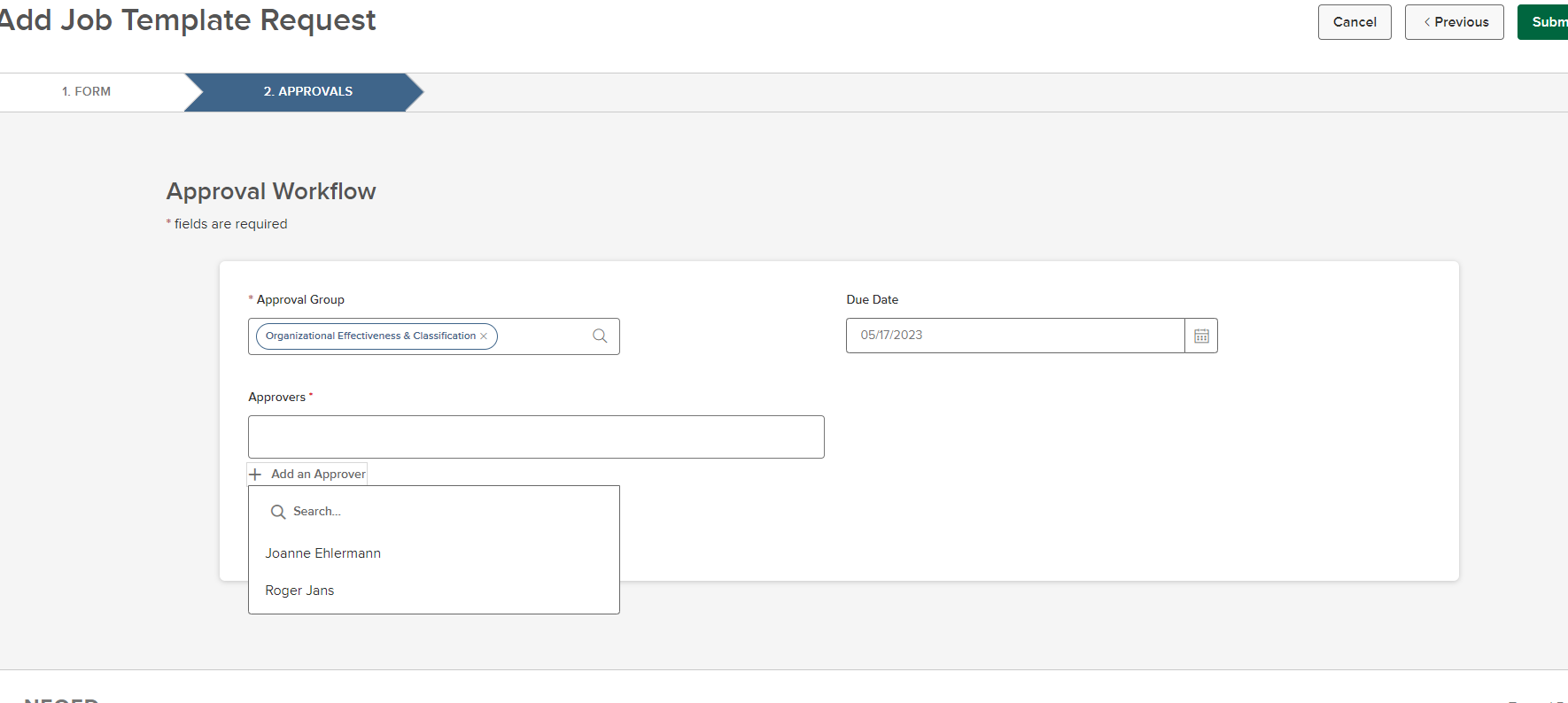 Step 13) – Click Save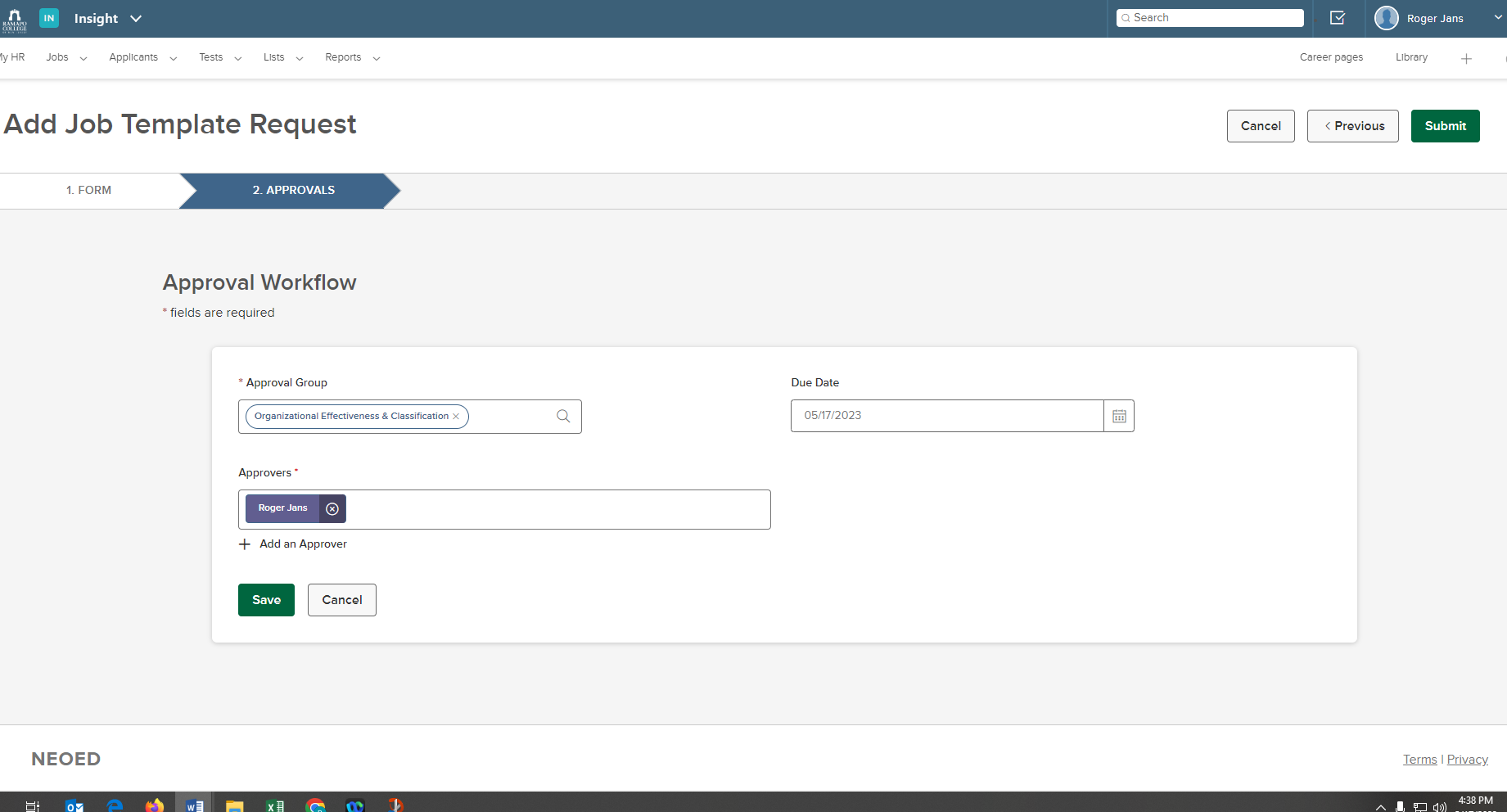 Step 14) – Click Submit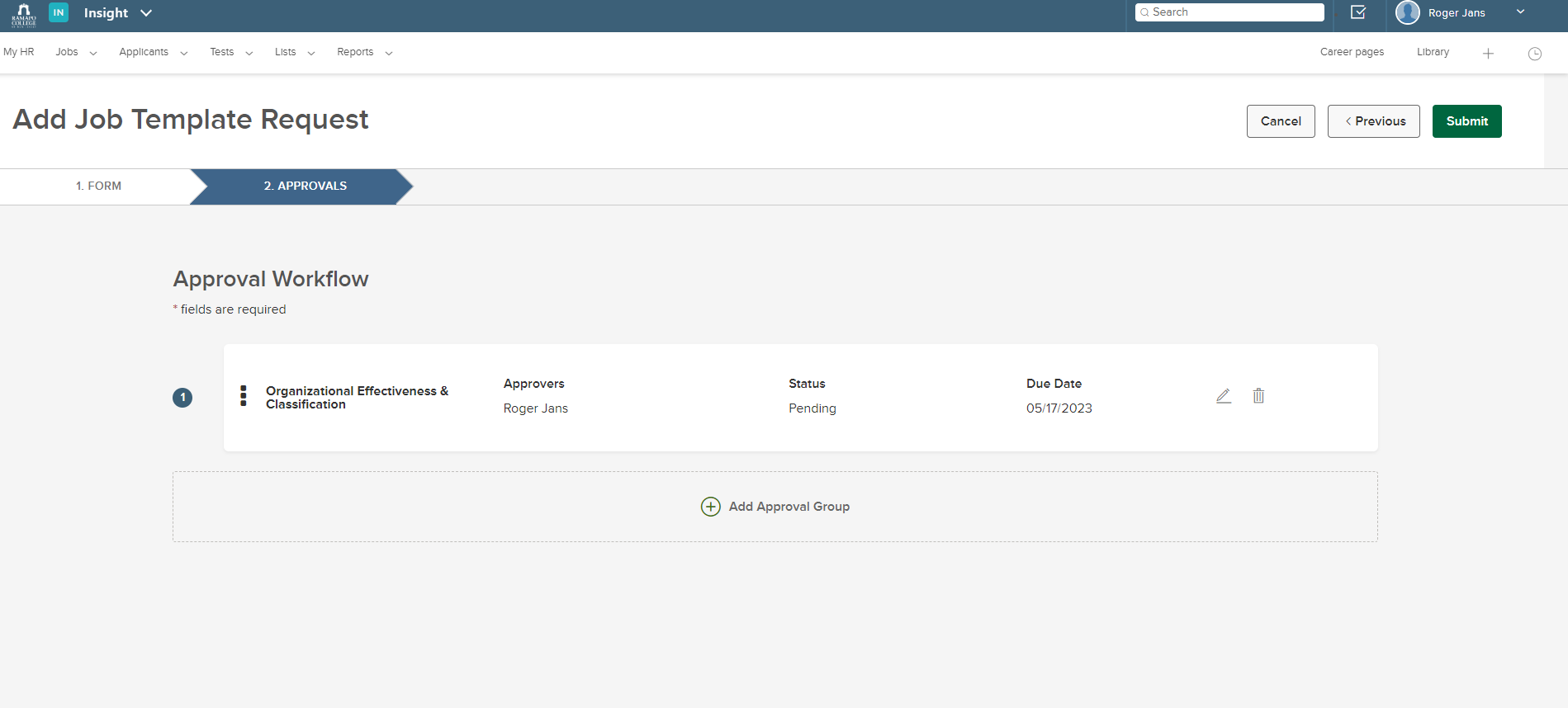 END OF PROCESS